Как помочь ребенку хорошо учиться

Обучение в школе - одно из наиболее сложных и ответственных моментов в жизни детей, как в социально-психологическом, так и физиологическом плане. Изменяется вся жизнь ребенка: все подчиняется учебе, школе, школьным делам и заботам. Это очень напряженный период, прежде всего потому, что школа с первых же дней ставит перед учеником целый ряд задач, не связанных непосредственно с его опытом, требует максимальной мобилизации интеллектуальных и физических сил. Чтобы сохранить у ребенка желание учиться, стремление к знаниям, необходимо научить его хорошо учиться. Все родители мечтают, чтобы их дети хорошо учились. Но некоторые родители считают, что, отдав ребенка в школу, можно облегченно вздохнуть: теперь все проблемы, связанные с обучением, должна решать школа. Конечно же, школа не отказывается от своих обязанностей. Это дело не только школы, но и родителей. Мы, учителя, объясняем детям приемы работы, а как усвоил ребенок эти приемы, как он их использует и использует ли вообще, остается вне поля зрения учителя. А у родителей есть полная возможность проконтролировать своего ребенка. Они могут оказать ту помощь, которую не может оказать учитель. Особенное значение в этом случае приобретает сотрудничество родителей и учителя, согласование их действий. Еще К.Д. Ушинский говорил, что именно на начальном этапе обучения родители должны максимально опекать свое дитя. Их задача - научить правильно учиться. Поэтому вопрос «Как помочь ребенку хорошо учиться» я выношу на родительское собрание. Усилия семьи и школы в решении этой проблемы - едины. Помощь детям должна быть эффективной, грамотной и должна идти в трех направлениях: • организация режима дня; • контроль за выполнением домашних заданий; • приучение детей к самостоятельности. 1. Организация режима дня. Организация режима дня позволяет ребенку: • легче справиться с учебной нагрузкой; • защищает нервную систему от переутомления, т.е. укрепляет здоровье. У 20% школьников плохое здоровье - причина неуспеваемости. Поэтому приучайте детей к соблюдению режима дня; рациональному питанию; добивайтесь, чтобы по утрам ребенок выполнял утреннюю гимнастику; занимался спортом; бывал на свежем воздухе не менее 3,5 часа. Точный распорядок занятий - это основа любого труда. Необходимо включать в режим дня ежедневное выполнение домашних обязанностей (покупка хлеба, мытье посуды, вынос мусора и т.д.). Их может быть немного, но нужно, чтобы дети выполняли свои обязанности постоянно. Приученному к таким обязанностям ребенку не придется напоминать, чтобы он убрал свои вещи, вымыл посуду и т.д. Совершенно необходимо, чтобы в режим дня было включено ежедневное чтение книг. Желательно в одно и то же время. Хорошо читающий ученик быстрее развивается, быстрее овладевает навыками грамотного письма, легче справляется с решением задач. Хорошо, если вы будете просить пересказать, что прочитал ребенок (рассказ, сказку). При этом взрослые смогут поправить речевые ошибки, неправильно произнесенные слова. Таким образом, дети будут учиться выражать свои мысли. Важный вопрос в организации режима дня — это организация досуга. Важно не оставлять ребенка без присмотра/ а дать возможность заниматься любимым делом в свободное от учебы время. Особое внимание следует уделять пребыванию на свежем воздухе (до 3,5 ч. в день), ведь у детей большая потребность в движении. В группе - 1,5-2 ч. Дома - 1,5-2 ч. Необходимо правильно организовать сон. Дневной сон - 1 час. (Если ребенок не спит, перевозбудился, пусть полежит, послушает сказку.) Ложиться спать нужно в 21 час. Хороший, спокойный сон - это основа здоровья. Позаботьтесь, чтобы после ужина ребенок не перевозбуждался, не смотрел «страшные фильмы», не играл в шумные игры. Все это отразится на сне, на самочувствии ребенка. Хорошо прогуляться перед сном 30-40 мин. Если ребенок спит, следите, чтобы громко не звучал телевизор, радио. Погасите свет, говорите тише. Часто родители идут на поводу у детей, мирятся с капризами ребенка: дети участвуют в застольях, ложатся поздно спать. Это недопустимо. Здесь нужно проявить твердость. Вы должны помнить, что теперь у вас ученик, и не мешать ему. Часто родители не замечают, что мешают детям: громко разговаривают, включают телевизор. Иногда родители делают за детей уроки. В этом случае страдает нравственность. Дети привыкают ко лжи и лицемерию. Вы не должны забывать, что в силу возрастных особенностей школьники плохо переключаются с одного вида работы на другой. Например, сядет ребенок рисовать, родители посылают в магазин. Нужно дать время на переключение. Иначе внутреннее нежелание может сопровождаться грубостью. Запомните: всякое необоснованное переключение с одного вида работы на другой может выработать дурную привычку: не доводить дело до конца. 2. Направление помощи — контроль за выполнением домашних заданий. Контроль должен быть систематическим, а не от случая к случаю и не ограничиваться вопросами: - какие отметки? - выполнил ли уроки? После утвердительного ответа родители занимаются своими делами, не проконтролировав детей. Некоторые родители не контролируют детей вообще, объясняя это нехваткой времени, занятостью. В результате дети не усваивают материал, работы выполняются небрежно, грязно, пробелы начинают накапливаться, что может привести к интеллектуальной пассивности ребенка. Он не понимает вопросов учителя, ответов товарищей. Ему становится не интересно на уроке, он не пытается умственно работать, а не желание напрягаться мысленно перерастает в привычку, т.е. развивается интеллектуальная пассивность. Что приводит ребенка к нежеланию учиться. Поэтому помощь детям должна оказываться своевременно. В противном случае пробелы в знаниях будут накапливаться, а ликвидировать их потом будет просто невозможно. То есть контроль должен быть постоянным, каждодневным, особенно в начальной школе. Как можно больше требовательности к детям и как можно больше уважения. Контроль должен быть ненавязчивым и тактичным. На первых порах маленький ученик нуждается в вашей помощи, в том, чтобы и напомнить ему об уроках и даже, может быть посидеть рядом с ним, пока он их сделает. Эти первые его школьные шаги необычайно важны: от них зависит, может быть, вся его школьная жизнь. Очень важно контролировать не конечный продукт их труда, а сам процесс. То есть важно не просто проконтролировать результат работы, а проконтролировать как ребенок выполнял эту работу, помочь преодолеть трудности в работе. Хорошо если бы вы интересовались; • что изучал ребенок сегодня в школе; • как он понял материал; • как он может объяснить, доказать те действия, что выполнял. При работе с детьми важно не натаскивать их в отдельных умениях и навыках, а учить их размышлять самостоятельно, анализировать, доказывать, обращаясь к вам за советом и помощью. Контроль - это организация помощи для ликвидации каких-то пробелов, трудностей. Для младших школьников характерно, что они сначала что-то делают, а потом думают. Поэтому необходимо приучать детей к планированию предстоящей работы. Например, решая задачу: • прочитать задачу, представить, о чем говорится; • кратко записать условие, схему; • пояснить, что обозначает каждое число, повторить вопрос задачи; • подумать, можно ли ответить на вопрос задачи; если нет, то почему; • составить план решения задачи; • проверить решение; • записать решение в тетрадь. Выполняя упражнение по русскому языку: • повторить правила; • прочитать задания к упражнению, повторить, что нужно сделать; • прочитать упражнение и выполнить все задания устно; • выполнить задание письменно; • проверить работу. Очень важным моментом является выработка привычки к неукоснительному выполнению домашних заданий: • какая бы погода ни была; • какие бы ни шли телепередачи; • чей бы день рождения ни отмечался. Уроки должны быть выполнены, и выполнены хорошо. Оправдания невыполненным урокам нет и быть не может. Для выработки этой привычки, нужно, чтобы родители с уважением относились к учебе - как важному и серьезному делу. Очень важно, чтобы ребенок садился за уроки в один и тот же час. Специальные исследования показали, что фиксированное время занятий вызывает состояние предрасположенности к умственной работе, т.е. вырабатывается установка. При таком настрое ребенку не нужно преодолевать себя, т.е. сводится до нуля мучительный период втягивания в работу. Если нет постоянного времени занятий, то эта установка может не выработаться и будет формироваться представление, что приготовление уроков дело не обязательное, второстепенное. Важным является и место выполнения работы. Оно должно быть постоянным. Никто не должен мешать ученику. Очень важно заниматься собрано, в хорошем темпе, не отвлекаясь на посторонние дела. У детей бывают два повода отвлечения: Первый повод — игра: ребенок втягивается в игру незаметно для себя. Поводом может служить оставленная игрушка; Второй повод — деловой: ищет карандаш, ручку, учебник. Чем больше отвлечений, там больше затрачивается времени на выполнение домашнего задания. Поэтому необходимо установить четкий порядок: линейка, карандаш, ручка - слева; учебник тетради дневник - справа. У младших школьников есть привычка выполнять работу вполсилы. Вроде бы не отвлекается, но мысли текут лениво, постоянно прерываясь, возвращаясь обратно. Очень важен темп работы. Работают хорошо те, кто работают быстро. Поэтому ребенка нужно ограничивать во времени (ставить часы). Если на первых порах вы сидите рядом с ребенком, вы должны приободрить его: «Не торопись, детка. Смотри, какая хорошая буква получилась. Ну-ка еще одну постарайся, чтобы еще лучше вышло». Это, конечно, поможет ему в нелегкой работе, даже просто сделает ее веселее. Если вы будете раздражаться, если каждая помарка будет выводить вас из себя, ребенок возненавидит эти совместные занятия. Поэтому наберитесь терпения и не нервничайте. Но если уж очень плохо ребенок выполнил задание, то надо, чтобы он переделал его на листочке и вложил в тетрадь, не для оценки, а для того, чтобы учительница видела, что ребенок старался, и с уважением с отнеслась к его труду. Одна из главных задач «сидения» рядом с сыном или дочерью - следить за тем, чтобы они ни в коем случае не отвлекались во время работы, И этого можно добиться даже от самого несобранного ребенка, если сидящие рядом мама или папа вежливо и спокойно будут возвращать его к работе. Труднее всего даются нашим детям навыки письма. Здесь вас можно успокоить, что в наш век каллиграфическое письмо не самое главное и что если ваш ребенок владеет речью, то, в конце концов, пусть пишет не так уж красиво, и не надо его за это терзать. Важно приучить его писать чисто, соблюдая поля, обязательно без помарок. Опять-таки из воспитательных соображений: человек должен делать все красиво, решительно все. Помогите же своему ребенку в этом добрым словом и своим присутствием. И вы не пожалеете о потраченном времени: оно принесет свои плоды. Возникает вопрос, а когда же оставлять ребенка наедине с уроками? Делать это нужно как можно раньше, но не резко, а постепенно. Затянуть процесс этого «сидения» тоже вредно. Такие дети, которые делают уроки только с кем-нибудь из взрослых, никогда не смогут выполнить порученное им дело. При разумной помощи и системе контроля дети приучаются выполнять уроки в одно и то же время, постепенно научатся распределять время самостоятельно. 3. Направление помощи — приучение к самостоятельности. При проверке домашних заданий не спешите указывать на ошибки, пусть ребенок найдет их сам, не давайте готового ответа на их вопросы. При выполнении домашних заданий не нужно подменять школьника в работе; дети отучаются думать и ждут подсказки. В этом дети очень хитры и находят способы «заставить» работать за себя. Учите детей выделять учебную задачу, т.е. ребенок должен ясно представлять, какими навыками и знаниями должен овладеть, чтобы суметь выполнить то или иное задание. Выделяя каждый раз учебную задачу на примере только что усвоенного материала, мы способствуем тому, чтобы ребенок научился сам видеть ее и в новом материале, и в том, который еще только подлежит усвоению. Поэтому, оказывая школьнику помощь, взрослые не должны забывать, что главное все-таки не в том, чтобы преодолеть ту или иную возникшую на сегодня трудность, а в том, чтобы на примере каждого частного случая показывать, как вообще надо преодолевать трудности в учении и приучать ребят ко все большей и большей самостоятельности. Психофизиологические особенности ребенка седьмого года жизни

Дети седьмого года жизни способны осознавать свое положение в обществе сверстников и взрослых, проявляют интерес к другим людям, владеют умениями общаться. Они умеют сопереживать, сочувствовать, помогать, знают и выполняют основные правила этического поведения и взаимодействия в игре и быту. Первоклассники способны управлять своим поведением, знают границы дозволенного, выполняют требования взрослого. Они с интересом участвуют в различной деятельности (учебной, игровой, трудовой). Дети хорошо ориентируются не только в знакомой, но и в незнакомой обстановке. Дети этого возраста достаточно осведомлены о предметах окружающего мира, проявляют большой интерес к новым знаниям, положительно относятся к новой информации. Уровень развития мыслительной деятельности обеспечивает возможность школьного обучения. Наиболее характерно для детей этого возраста наглядно- и действенно-образное мышление, создаются предпосылки для формирования логической формы мышления. Речевое развитие детей седьмого года жизни предполагает наличие хорошего словарного запаса (3,5-7 тыс. слов), умение правильно произносить все звуки родного языка и способность к простейшему звуковому анализу слов. На достаточно высоком уровне развития у большинства детей находится зрительно-пространственное восприятие. Они способны характеризовать пространственные взаимоотношения предметов (справа-слева, над-под, на, за, сверху снизу и др.), различать пространственное расположение фигур, деталей на плоскости. Дети этого возраста различают геометрические фигуры, выделяют их в предметах окружающего мира; способны к классификации фигур по форме, размеру, цвету; различают и выделяют буквы и цифры, написанные разным шрифтом; могут мысленно находить часть целого, достраивать фигуры по схеме, конструировать их из деталей. Развитие зрительно-моторных координации позволяет детям 6 лет координировать свои движения. Дети могут срисовывать простые геометрические фигуры, предметы, пересекающиеся линии, буквы, цифры с соблюдением размеров, пропорций, соотношений штрихов. В то же время для этого возраста характерно слабое развитие моторики мелких мышц руки. Дети этого возраста способны к произвольному вниманию, однако его устойчивость еще невелика и во многом зависит от условий организации обучения и индивидуальных способностей. Следует отметить, что это относится к однотипной деятельности. Например, ребенок может активно заниматься только чтением (письмом, беседой и т.п.) не более 10-12 минут. Особенности памяти таковы: ребенок не может одновременно воспринимать более двух объектов. У него преобладает непроизвольное запоминание, в то же время он способен и к произвольным действиям памяти. Ваш ребенок первоклассник

• Ваш ребенок пошел в школу. Но считайте, что в школу пошли вы. У вас много дел и без этого. • Не старайтесь увидеть в ребенке десятиклассника. Будьте готовы, что учеником он станет спустя некоторое время. Парта, ранец, тетради еще не делают из него ученика. • Уважайте новую жизнь ребенка. Теперь уже не вы решаете, с кем он сидит за одной партой, какими должны быть его взаимоотношения с учительницей и одноклассниками. Все это теперь его собственные уроки жизни, которые, поверьте, важнее школьного расписания. • Меньше отвечайте за его пребывание в школе и больше - за пребывание дома. Дом теперь приобретает для ребенка гораздо большее значение, чем раньше. • Старайтесь не демонстрировать возможностей ребенка перед сверстниками. Важнее, чтобы он почувствовал себя равным другим, хотя бы в первом классе. • Попробуйте запомнить имена учителей, одноклассников, их родителей. Иногда это может оказаться важным в самых неожиданных обстоятельствах. • Старайтесь не заходить в магазины и не делайте побочных дел по дороге в школу. Беседуйте с ребенком, спрашивайте об уроках, которые сегодня предстоят. То есть проявляйте уважение к школе как самому важному делу вашего ребенка. • На первых порах просите ребенка «подсказать» вам, как дойти до дома. Советуйтесь: а что, если мы пройдем по другой улице? Ребенку важно, проведя несколько часов в школе, почувствовать пространство. Просто побыть в движении. • Дойдите с ребенком до одной или двух соседних школ. Он должен ощущать, что его школа - не единственная. • Помогайте ребенку поддерживать связь с его дошкольной жизнью. Зайдите вместе с ним в детский сад, чтобы поздороваться с воспитателями, рассказать о школе. Дайте покачаться на качелях. Загляните в гости к кому-то из соседских детей, с кем ваш ребенок дружил до школы. • И еще! Человек, который пошел в школу, преисполнится достоинства, если у него появится собственный будильник, который он с вечера сам поставит на определенное время. • И еще очень важно - уважение к миру ребенка. Не заглядывайте в ранец без его ведома. Он должен быть уверен, что отныне без его разрешения никто не будет трогать вещи, принадлежащие ему. • Хорошо бы завести тетрадь для ежедневных записей или рисунков. В этой тетради он сможет описывать каждый свой день (хотя бы одно событие). Благодаря этой возможности появится опыт размышлений о себе и своей жизни. Анкета для родителей первоклассниковАнкета

Анкета для родителей первоклассников
1. Общие сведения о ребенке и семье
1.1. Фамилия, имя, отчество, дата рождения ребенка _________________________________________
1.2. Какой ребенок по счету в семье?_____________ 
1.3. Посещал ли ребенок дошкольное образовательное учреждение (если «да», то в течение скольких лет)?____________________________________________________________
1.4. Часто ли ребенок болеет, какие тяжелые заболевания и травмы перенес?_____________________
1.5. Состав семьи ____________________________ 
Мать: а) фамилия, имя, отчество ________________ _____________________б) дата рождения ______
в) образование, специальность _________________ ______________
г) место работы ______________
Отец: а) фамилия, имя, отчество ________________ ______________
б) дата рождения ____________________________ 
в) образование, специальность _________________ __________
г) место работы __________________
Другие члены семьи __________________________ 
1.6. Характеристика материального положения семьи___________________________________________ 
1.7. Бытовые условия семьи___________________________________________ 
2. Особенности воспитания ребенка в семье, его склонности и интересы
2.1. Чем больше всего любит заниматься ваш ребенок? ____________________________________
2.2. С кем чаще всего ребенок проводит время? ____ 
Кто чаще всего гуляет с ребенком? _______________ 
Кто чаще всего играет с ребенком? _______________ 
Кто чаще всего читает ребенку? __________________ 
2.3. Какие меры воздействия на ребенка применяются в семье (поощрения, наказания)?____________________________________________ 
2.4. Какие игры, игрушки и материалы для занятий имеются у ребенка? Где и как они хранятся (есть ли специально отведенное для игр место)?____________________________________________ 
2.5. Назовите:
• любимые игрушки и игры вашего ребенка:_________ _____________________________
• его любимые сказки и книги:___________________ ____________________________ 
2.6. Назовите лучших друзей вашего ребенка _______ 
3. Уровень развития у ребенка навыков и умений 
3.1. Какие навыки самообслуживания развиты у ребенка (самостоятельность в уборке игрушек, постели и др.)? 
3.2. Как ваш ребенок помогает в работе по дому? ___ 
3.3. Подчеркните, какие из перечисленных видов деятельности ребенок выполняет успешнее всего: рисование, лепка, пение, конструирование, придумывание игр, пересказ сказок и историй?
4. Шаг к сотрудничеству
4.1. Каким образом вы проводили подготовку ребенка к школе?____________________________________________ 
4.2. Какие качества и способности вашего ребенка вы особенно цените____________________________________________ 
4.3. От каких дурных привычек вы стремитесь отучить вашего ребенка?
____________________________________________ 
4.4.Что бы вы хотели узнать и какие советы получить от педагога , других специалистов нашего образовательного учреждения?____________________________________________ 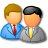 Что необходимо знать и уметь ребенку, поступающему в школуПрием в 1 класс.

Прием в 1 класс начинается с достижения детьми возраста 6 лет и 6 месяцев, но не позднее 8 лет. 
Документы для зачисления:
•Паспорт и ксерокопия паспорта одного из родителей.
•Свидетельство о рождении ребенка и ксерокопия свидетельства
•Медицинская карта.
•Копия страхового медицинского полиса.
•Справка о гражданстве.
Что необходимо знать и уметь ребенку, поступающему в школу.
•Свое имя, отчество и фамилию, возраст. 
•Свой домашний адрес. 
•Времена года (последовательность, месяцы, основные приметы каждого времени года, загадки и стихи о временах года). 
•Домашних и диких животных. 
•Транспорт наземный, водный, воздушный. 
•Знать и уметь рассказывать небольшие рассказы, сказки. 
•Различать и правильно называть плоскостные геометрические фигуры: круг, квадрат, прямоугольник, овал. 
•Свободно ориентироваться в пространстве и на листе бумаги (правая - левая сторона, верх - низ и т.д.). 
•Уметь полно и последовательно пересказать прослушанный или прочитанный рассказ, составить (придумать) рассказ по картинке. 
•Запомнить и назвать 6 - 10 предметов, картинок, слов. 
•Разделять слова на слоги с помощью хлопков, шагов, по количеству гласных звуков. 
•Определять количество и последовательность звуков в словах типа «мак», «дом», «суп», «дубы», «сани», «зубы», «осы». 
•Хорошо владеть ножницами (резать полоски, квадраты, круги, прямоугольники, треугольники, овалы, вырезать по контуру предмет). 
•Владеть карандашом: без линейки проводить вертикальные и горизонтальные линии, рисовать геометрические формы, аккуратно закрашивать, штриховать карандашом, не выходя за контуры предметов. 
•Свободно считать от 1 до 10 и обратно, выполнять счетные операции в пределах 10. 
•Уметь внимательно, не отвлекаясь, слушать (30-35 минут). Рекомендации родителям по подготовке домашних заданий ребенкомОсобую важность имеет твердо установленное время начала занятий. Благодаря этому вырабатывается привычка, к назначенному часy появляется психологическая готовность и предрасположение к умственной работе, даже теряется интерес к игре, прогулке. При установке часа начала занятий необходимо определить разумное соотношение времени, отводимого на уроки, прогулки, домашние обязанности, чтобы одно не шло в ущерб другому.Необходимо постоянное место для занятий, где все необходимые предметы находятся под рукой. Так вырабатывается привычка внутренней мобилизации с момента начала занятий и до тех пор, пока не выработалось умение управлять своим поведением, рабочее место должно быть только местом для занятий (ни игр, ни картинок, и посторонних книг, ни цветных карандашей и фломастеров, если ни не нужны для работы). Если нет возможности выделить постоянное место, то в определенный час должно быть, безусловно, выделено, освобождено место для занятий.Важное правило - начинать работу немедленно. Чем дольше оттягивается начало работы, тем большее усилие потребуется, чтобы заставить себя приступить к ней. У человека, который систематически начинает работу без промедления, период «втягивания» в работу короткий, дело идет быстрее и эффективнее, а учеба становится источником не только напряженного труда, но и источником удовлетворения.Необходимо наличие перерывов в работе. Нужны единство школьного и домашнего учебного режима, профилактика перегрузок.Нельзя, чтобы у школьника не было других обязанностей, кроме учебы: человек, который в течение дня должен сделать много дел, привыкает ценить время, планировать работу, приступать к ней без проволочек.Приучение ребенка к правильному режиму должно сочетаться с вашей самодисциплиной, уважением к ребенку, доброжелательностью, заинтересованностью, разумной требовательностью.